Приложение № 1.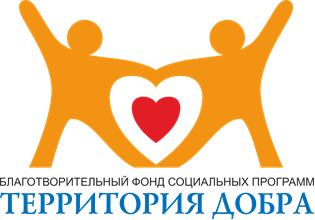 Заявка на участие в городском конкурсе  «Моя территория добра»Заявка на участие в городском конкурсе  «Моя территория добра»ФИО участникаДата рождения: полных летНазвание стихотворения (проза)Контактный телефон участникаКонтактный e-mail участника